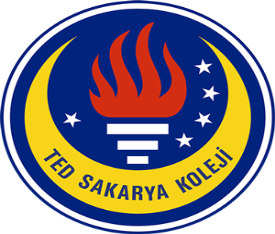 TED SAKARYA KOLEJİ ORTAOKULU6.SINIF İHTİYAÇ LİSTESİ              Değerli Velimiz, 2020-2021 Eğitim Öğretim Yılı içerisinde öğrencilerimizin kullanacağı malzeme ihtiyaç listemiz aşağıdaki tabloda belirtilmiştir. Malzemelerin temini siz velilerimiz tarafından yapılacaktır. İçinde bulunduğumuz salgın süreci sebebiyle  evinizdeki malzemeleri de göz önüne alarak satın alma işlemini gerçekleştirmenizi ve evinizde muhafaza etmenizi rica ederiz. Öğretmenlerimiz  ders planları doğrultusunda malzemeleri öğrencilerden  okula getirmesini  isteyeceklerdir.                                                                                                                                             Okul YönetimiTÜRKÇEİNGİLİZCE60 Yapraklı Büyük Boy Defter 60 Yapraklı Büyük Boy Defter Not Defteri1 adet Çıtçıtlı  DosyaDeyimler ve Atasözleri SözlüğüGüncel Türkçe Sözlük (TDK)FEN BİLİMLERİYazım Kılavuzu (TDK)100 yaprak Kareli Büyük Boy Defter Sunum Dosyası Renkli Kalemler ve Kurşun Kalem 101 Deyim 101 Öykü / 101 Atasözü 101 Öykü (Süleyman BULUT- TUDEM Yayınları)MATEMATİKSOSYAL BİLGİLER120 Yapraklı Büyük Boy Defter 80 yaprak Büyük Boy Ders Defteri(Çizgili veya kareli)Geometri Seti (iletki, gönye, cetvel ve pergel)60'lık Sunum DosyasıSunum DosyasıTarih ve Coğrafya AtlasıRenkli Post-it GÖRSEL SANATLARGÖRSEL SANATLARGÖRSEL SANATLARMALZEMEMARKAADETPASTEL BOYA 24 LÜ 3İN1VİNCENT1VISAQUARELLO FIRÇA UÇLU KEÇELİ KALEM 18 LİBİC1EVOLUTION JUMBO KURU BOYA 12 LİBİC1MAKROME İPİ1MAKROME ANAHTARLIĞI1LİNOL TABAKA A3110 RENK KARIŞIK FON KARTONUART LİVA1MASKE1TUVAL ARKADAN ZIMBALI  50X701KESİK  UÇLU SENTETİK ZEMİN  FIRÇA 3 BOYRİCH1MULTISURFACE AKRİLİK BOYA  120 MLCADENCE3SU KABI1PALET1ISLAK MENDİL1PORSELEN KALEMİ SET 6 LIEDDİNG12B RESİM KALEMİFABER2RESİM DEFTERİ 165 GRTED150 CM CETVEL1 DRAWING  0,8 -0,05ARTLİNE1METALİK MARKER 5 LİBİC1POURİNG MEDYUM 120 MLCADENCE1DO&DRY  500GR BEYAZCREALL2SİLGİ1KALEMTRAŞ1ASETAT 1KÜÇÜLEN KAĞIT1SANATSAL MOZAİK TAŞI3FOTOBLOK 50X70 5 MM BEYAZ1FOTOBLOK 50X70 5 MM SİYAH1BONCUK BOYA (SİYAH VEYA ALTIN )RİCH1CAM BOYARİCH1ÖNLÜK1